Here is a GREAT way to honor your JCHS student athlete! The Carson Booster Club is proud to offer a Personalized Sign (PAW) with your student athlete’s name, sport and number in the appropriate JCHS athletic areas!   $30/each1-sided				Personalized (name can be up to 20 characters long)Lightweight & weather-resistant23 in. x 22 in. Metal stake includedThe signs will be mounted inside on the walls of the school/gym, or they can also be mounted onto a fence during particular sports seasons.  After the season is over, you may have the personalized sign for a keepsake.  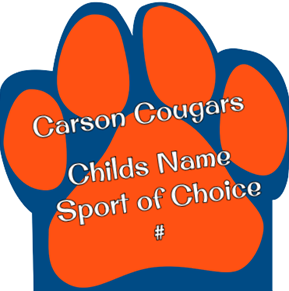 All orders must be placed by August 9, 2019.Return this form to your coach with your $30 payment.  If you have any questions please contact Stacey Burleyson at 704-239-0700 or email the Booster Club at boostersjchs@gmail.com.Parent(s) Name ________________________________________________________________Phone # ______________________________________________________________________ Email ________________________________________________________________________ Student Athlete Name___________________________________________________________2019-2020 Grade Level  _______ Sport ________________________________________________________________________ Jersey #_____________ (If not known, we will verify with the coach)Booster Club Use Only:DATE PAID _________________  CASH __________	CHECK # __________